INA, 24.3.2020.POTRES, SOCIJALNA PRIČAS obzirom na potres koji nas je zadesio u nedjelju, a onda i sve naknadne manje potrese, ovaj ćemo se tjedan u okviru PERPA I INE baviti potresima, socijalnim pričama o potesima i emocijama vezanim uz isti.Zadatak za učenika:Pročitati socijalnu pričuRazgovarati s roditeljem i ukućanima o tome što trebamo napraviti kada je potresPOTRES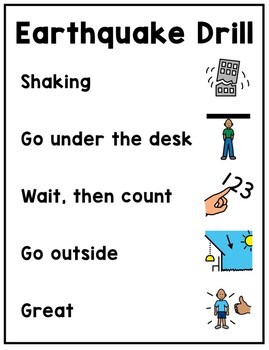 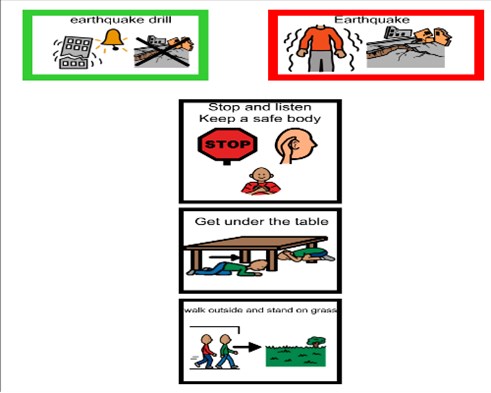 SOCIJALNA PRIČAPOTRES JE IZNENADNO PODRHTAVANJE TLA.DOK POTRES TRAJE TREBAM SE SAKRITI ISPOD STOLA ILI ISPOD OKVIRA VRATA. ČEKAM DA POTRES PROĐE I BROJIM NA GLAS. KADA POTRES ZAVRŠI IZLAZIMVAN IZ KUĆE. MOJI RODITELJI ĆE BITI SRETNI JER SAM BIO ODLIČAN.